	Игра – ведущая деятельность в дошкольном возрасте, деятельность, определяющая развитие интеллектуальных, физических и моральных сил ребёнка.	Игра не пустая забава. Она необходима для счастья детей, для их здоровья и правильного развития. Игра радует детей, делает их весёлыми и жизнерадостными. Играя, дети много двигаются: бегают, прыгают, делают постройки. Благодаря этому дети растут крепкими, сильными, ловкими.   Игра развивает у детей сообразительность, фантазию. Играя вместе, дети приучаются дружно жить, уступать друг другу, заботиться о товарищах.	Воспитательное значение игры, её влияние на развитие личности ребёнка трудно переоценить. Словно волшебная палочка, игра может изменить отношение детей ко всему. Игра может сплотить детский коллектив, включить в активную деятельность детей замкнутых и застенчивых, воспитать в игре сознательную дисциплину. 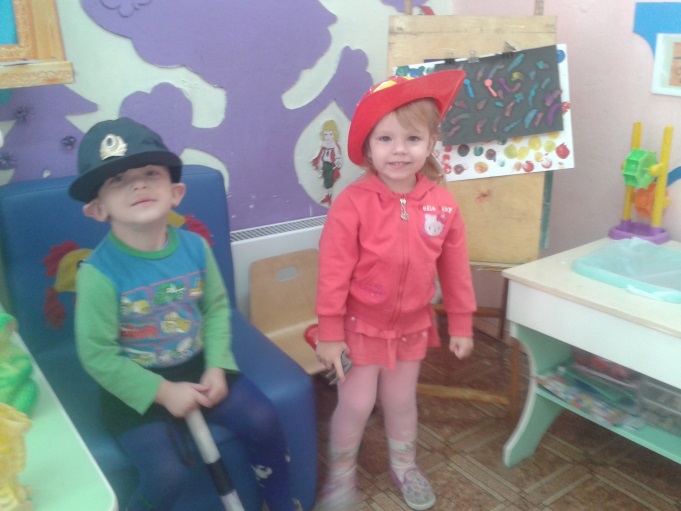 		Виды игрушек:1. Игрушки, отображающие реальную жизнь - куклы, фигурки животных, мебель, посуда, предметы домашнего обихода, коляски и т.д.Для чего нужны ребенку эти игрушки?Конечно же, играя в эти игрушки, малыш отображает реальный мир. Психологи считают, что игрушка является важной составляющей любой культуры. Общество передает ребенку в особой «свернутой форме» - через игрушку, как культурное орудие, основные духовные ориентиры, направление движения общества.2. Технические игрушки - различные виды транспорта, конструкторы.- Можем ли мы отнести эти игрушки к предыдущей группе как сюжетно-отобразительные?– Конечно, особенно транспорт. Тем не менее я все-таки разделила их на разные подгруппы. Почему?– Т.К., куклами, колясками играют в основном девочки, транспортом и конструктором в основном мальчики. Я сказала « в основном», потому что можно наблюдать, как в группе девочки с удовольствием могут машинку покатать, а мальчики иногда с увлечением играют с посудой - «кушают» за столом, а также катают коляски с сидящими в них куклами.3. Игрушки - забавы: смешные фигурки зверей, животных, человечков. Например: Зайчик, играющий на барабане, скачущий петушок, ползущий и жужжащий жучок.- Каково назначение этих игрушек?– Совершенно верно, позабавить детей, вызвать смех, сопереживание, радость, воспитать чувство юмора.4. Спортивно - моторные игрушки: мячи, кегли, кольцебросы, каталки различные, обручи, скакалки, велосипеды.- Что развивают эти игрушки?- Эти игрушки способствуют развитию двигательной активности детей, развитию координации движений, ориентировки в пространстве.5. Дидактические игрушки- разноцветные вкладыши, кубики с прорезями, пирамидки, матрешки, мозаики, паззлы, лото и др.- Чему научаются дети, играя в них?– Дети учатся различать цвет, форму, знакомятся с величиной предметов, занятия с этими игрушками воспитывают у детей сосредоточенность, настойчивость, целеустремленность, умение доводить дело до конца, а также способствует развитию мелкой моторики рук.6. Музыкальные игрушки - погремушки, колокольчики, бубенцы, дудочки, металлофоны, игрушки, изображающие пианино, балалайки и др. музыкальные инструменты.- Что могут развивать у ребенка музыкальные игрушки?- Какая из игрушек очень важна для детей раннего возраста? Важную роль среди музыкальных игрушек отводят именно дудочке - в первую очередь потому, что упражнения с дудочкой способствуют развитию речевого дыхания, что очень важно для развития речи детей в этом возрасте. Также музыкальные игрушки способствуют развитию звуковысотного слуха.7. Театральные игрушки- куклы би- ба- бо, пальчиковый театр, настольный театр.- Нужны ли эти игрушки детям?- Конечно, эти игрушки развивают речь, воображение, приучают ребенка брать на себя роль.8. Военные игрушки: мечи, пистолеты , автоматы и другие.- Во всем мире нет однозначного отношения к этим игрушкам. Одни видят только негативное влияние на детей, другие - сторонники позитивного влияния. С одной стороны – мы хотим вырастить из мальчиков защитников Родины, с другой стороны, как правильно это сделать, чтобы не воспитать излишне агрессивных членов общества.9. Игрушки для развития творческой фантазии и самовыражения: карандаши, краски, пластилин, различные наборы для ручного труда, цветная бумага, клей и т. д.- Чем должен руководствоваться родитель, приобретая эти игрушки для ребенка 2- 2,5 лет?- Конечно, прежде всего соответствием возрасту. Пластилин, карандаши, краски гуашь - обязательно! После 3х лет - ножницы с закругленными концами, цветная бумага, кусочки ткани, наборы для рукоделия и др.- Чем родители должны руководствоваться при подборе игрушек для малыша?- Любая игрушка должна быть:1. эстетичной;2. безопасной (в плане краски, качества материала);3. развивать;4. развлекать ребенка.Советы взрослым1. Для игры важна практика. Играйте с детьми как можно чаще!2. Приветствуйте проявление любых чувств, но не любое поведение.3. Поддерживайте усилия детей сохранить хорошие отношения со сверстниками.4. Обратите особое внимание на неиграющих детей.5. Игра с ребёнком научит нас:Говорить с ребёнком на его языке;Преодолевать чувство превосходства над ребёнком, свою авторитарную позицию (а значит, и эгоцентризм);Оживлять в себе детские черты: непосредственность, искренность, свежесть эмоций;Открывать для себя способ обучения через подражание образцам, через эмоциональное чувствование, переживание;Любить детей такими, какие они есть!		МБ ДОУ «Детский сад №248»	Игра не пустая забава. Она необходима 	для 	счастья детей, для их здоровья и 	правильного развития.			Д.В.Менджерицкая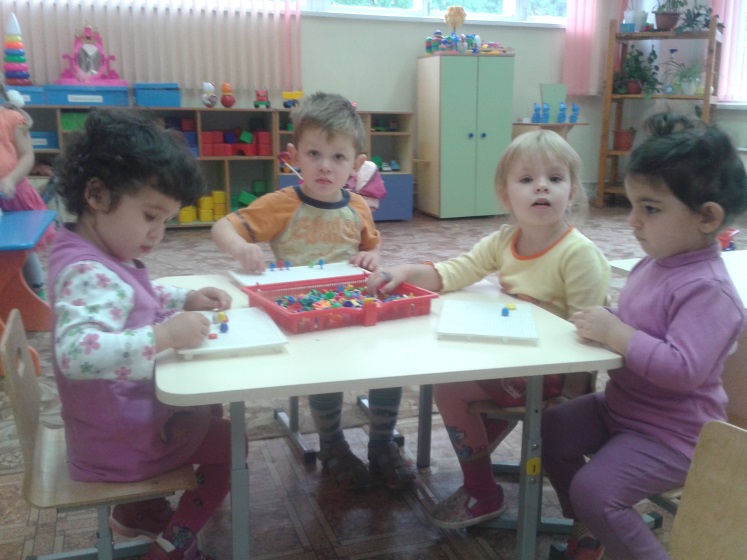 		Составили: Попова Т.М.                                              Федяева А.А.